МУНИЦИПАЛЬНОЕ БЮДЖЕТНОЕ ОБЩЕОБРАЗОВАТЕЛЬНОЕ УЧРЕЖДЕНИЕ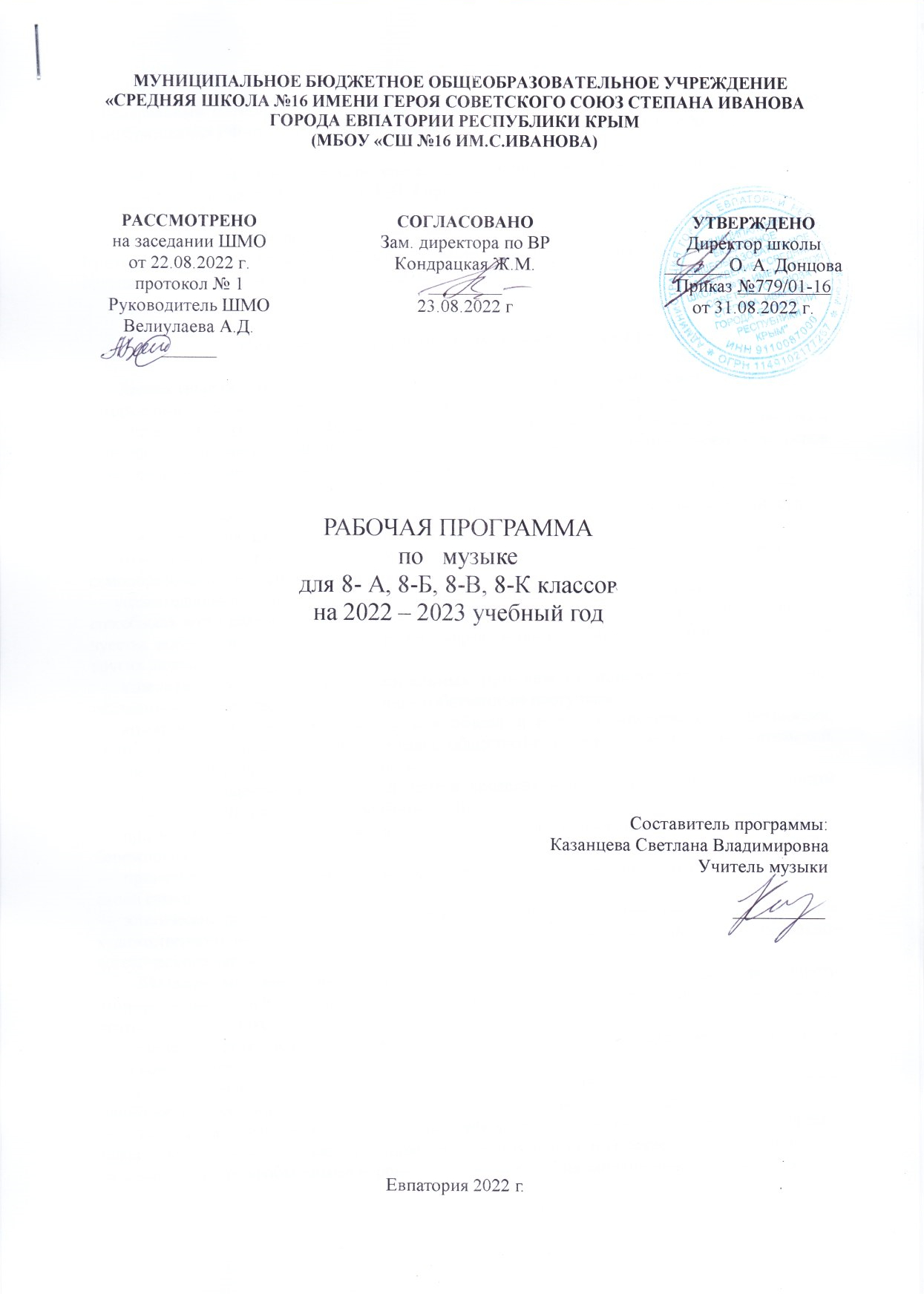 «СРЕДНЯЯ ШКОЛА №16 ИМЕНИ ГЕРОЯ СОВЕТСКОГО СОЮЗ СТЕПАНА ИВАНОВАГОРОДА ЕВПАТОРИИ РЕСПУБЛИКИ КРЫМ(МБОУ «СШ №16 ИМ.С.ИВАНОВА)РАБОЧАЯ ПРОГРАММАпо   музыкедля 8- А, 8-Б, 8-В, 8-К классовна 2022 – 2023 учебный годСоставитель программы: Казанцева Светлана ВладимировнаУчитель музыки                                                                                                                                            __________                                            Евпатория 2022 г.    Федеральный государственный образовательный стандарт ООО утвержденный приказом Минобразования РФ от 17.12.2010 г № 1897 ( с изменениями от 31.12.2015 г № 1577) Рабочая программа составлена на основе авторской программы: Авторская программа:«Музыка 5-8 классы» Е.Д. Критская, Г.П. Сергеева, Москва «Просвещение» 2019гПредметная линия учебников:Критская Е.Д., Сергеева Г.П «Музыка»: Учебное пособие для общеобразовательных организаций школы. М.: Просвещение, 2018.       Планируемые результаты изучения учебного предмета        Личностные результаты отражаются в индивидуальных качественных свойствах учащихся, которые они должны приобрести в процессе освоения учебного предмета «Музыка»:— чувство гордости за свою Родину, российский народ и историю России, осознание своей этнической и национальной принадлежности; знание культуры своего народа, своего края, основ культурного наследия народов России и человечества;— усвоение традиционных ценностей многонационального российского общества;— целостный, социально ориентированный взгляд на мир в его органичном единстве и разнообразии природы, народов, культур и религий;— ответственное отношение к учению, готовность и способность к саморазвитию и самообразованию на основе мотивации к обучению и познанию;— уважительное отношение к иному мнению, истории и культуре других народов; готовность и способность вести диалог с другими людьми и достигать в нем взаимопонимания; этические чувства доброжелательности и эмоционально-нравственной отзывчивости, понимание чувств других людей и сопереживание им;— компетентность в решении моральных проблем на основе личностного выбора, осознанное и ответственное отношение к собственным поступкам;— коммуникативная компетентность в общении и сотрудничестве со сверстниками, старшими и младшими в образовательной, общественно полезной, учебно-исследовательской, творческой и других видан деятельности;— участие в общественной жизни школы в пределах возрастных компетенций с учетом региональных и этнокультурных особенностей;— признание ценности жизни во всех ее проявлениях и необходимости ответственного, бережного отношения к окружающей среде;— принятие ценности семейной жизни, уважительное и заботливое отношение к членам своей семьи;— эстетические потребности, ценности и чувства, эстетическое сознание как результат освоения художественного наследия народов России и мира, творческой деятельности музыкально-эстетического характера.         Метапредметные результаты характеризуют уровень сформированности универсальных учебных действий, проявляющихся в познавательной и практической деятельности учащихся:— умение самостоятельно ставить новые учебные задачи на основе развития познавательных мотивов и интересов;— умение самостоятельно планировать пути достижения целей, осознанно выбирать наиболее эффективные способы решения учебных и познавательных задач;— умение анализировать собственную учебную деятельность, адекватно оценивать правильность или ошибочность выполнения учебной задачи и собственные возможности ее решения, вносить необходимые коррективы для достижения запланированных результатов;— владение основами самоконтроля, самооценки, принятия решений и осуществления осознанного выбора в учебной и познавательной деятельности;— умение определять понятия, обобщать, устанавливать аналогии, классифицировать, самостоятельно выбирать основания и критерии для классификации; умение устанавливать причинно-следственные связи; размышлять, рассуждать и делать выводы;— смысловое чтение текстов различных стилей и жанров;— умение создавать, применять и преобразовывать знаки и символы модели и схемы для решения учебных и познавательных задач;— умение организовывать учебное сотрудничество и совместную деятельность с учителем и сверстниками: определять цели, распределять функции и роли участников, например в художественном проекте, взаимодействовать и работать в группе;— формирование и развитие компетентности в области использования информационно-коммуникационных технологий; стремление к самостоятельному общению с искусством и художественному самообразованию.         Предметные результаты обеспечивают успешное обучение на следующей ступени общего образования и отражают:- сформированность основ музыкальной культуры школьника как неотъемлемой части его общей духовной культуры;- сформированность потребности в общении с музыкой для дальнейшего духовно-нравственного развития, социализации, самообразования, организации содержательного культурного досуга на основе осознания роли музыки в жизни отдельного человека и общества, в развитии мировой культуры;- развитие общих музыкальных способностей школьников (музыкальной памяти и слуха), а также образного и ассоциативного мышления, фантазии и творческого воображения, эмоционально-ценностного отношения к явлениям жизни и искусства на основе восприятия и анализа художественного образа;- сформированность мотивационной направленности на продуктивную музыкально-творческую деятельность (слушание музыки, пение, инструментальное музицирование, драматизация музыкальных произведений, импровизация, музыкально-пластическое движение и др.);- воспитание эстетического отношения к миру, критического восприятия музыкальной информации, развитие творческих способностей в многообразных видах музыкальной деятельности, связанной с театром, кино, литературой, живописью;- расширение музыкального и общего культурного кругозора; воспитание музыкального вкуса, устойчивого интереса к музыке своего народа и других народов мира, классическому и современному музыкальному наследию;- овладение основами музыкальной грамотности: способностью эмоционально воспринимать музыку как живое образное искусство во взаимосвязи с жизнью, со специальной терминологией и ключевыми понятиями музыкального искусства, элементарной нотной грамотой в рамках изучаемого курса;- приобретение устойчивых навыков самостоятельной, целенаправленной и содержательной музыкально-учебной деятельности, включая информационно-коммуникационные технологии;- сотрудничество в ходе реализации коллективных творческих проектов, решения различных музыкально-творческих задач.По окончании 8  класса учащиеся научатся:-ориентироваться в исторически сложившихся музыкальных традициях иполикультурной картине современного музыкального мира;-разбираться в текущих событиях художественной жизни в отечественной культуре и за рубежом;- владеть специальной терминологией, называть имена выдающихся отечественных и зарубежных композиторов и крупнейшие музыкальные центры мирового значения (театры оперы и балета, концертные залы, музеи); - определять стилевое своеобразие классической, народной, религиозной, современной музыки;
- понимать стилевые особенности музыкального искусства разных эпох (русская и зарубежная музыка от эпохи Средневековья до рубежа XIX—XX вв., отечественное и зарубежное музыкальное искусство XX в.);  -применять информационно-коммуникационные технологии для расширения опыта творческой деятельности и углублённого понимания образного содержания и формы музыкальных произведений в процессе музицирования на электронных музыкальных инструментах и поиска информации в музыкально-образовательном пространстве Интернета.Учащиеся получат возможность научиться:  -высказывать личностно-оценочные суждения о роли и месте музыки в жизни;-о нравственных ценностях и эстетических идеалах, воплощённых в шедеврах музыкального искусства прошлого и современности, обосновывать свои предпочтения в ситуации выбора;  структурировать и систематизировать на основе эстетического восприятия музыки и окружающей действительности изученный материал и разнообразную информацию, полученную из других источников                                     Содержание программы учебного предметаОсновное содержание образования в Примерной программе основного общего образования представлено следующими содержательными линиями: - Музыка как вид искусства. -Народное музыкальное творчество.-Русская музыка от эпохи Средневековья до рубежа XIX-XXвв.-Зарубежная музыка от эпохи Средневековья до рубежа XIX-XXвв.-Русская и зарубежная музыкальная культура XX-XXIвв.-Современная музыкальная жизнь.-Значение музыки в жизни человека.Предлагаемые содержательные линии ориентированы на сохранение преемственности с предметом музыки в начальной школе.Музыка как вид искусства. Интонация –носитель образного смысла. Многообразие интонационно - образных построений. Интонация в музыке как звуковое воплощение художественных идей и средоточие смысла. Средства музыкальной выразительности в создании музыкального образа и характера музыки. Разнообразие вокальной; инструментальной; вокально-инструментальной; камерной; симфонической и театральной музыки. Различные формы построения музыки (двухчастная и трехчастная; вариации; рондо; сонатно-симфонический цикл; сюита), их возможности в воплощении и развитии музыкальных образов. Круг музыкальных образов (лирические; драматические; героические;романтические; эпические и др.), их взаимосвязь и развитие. Программная музыка. Многообразие связей музыки с литературой. Взаимодействие музыки и литературы в музыкальном театре. Многообразие связей музыки с изобразительным искусством. Взаимодействие музыки и различных видов и жанров изобразительного искусства в музыкальном театре.   Портрет в музыке и изобразительном искусстве. Картины природы в музыке и изобразительном искусстве. Символика скульптуры, архитектуры, музыки.   Музыкальное искусство: исторические эпохи, стилевые направления, национальные школы и их традиции, творчество выдающихся отечественных и зарубежных композиторов. Искусство исполнительской интерпретации в музыке (вокальной и инструментальной).   Народное музыкальное творчество. Устное народное музыкальное творчество в развитии общей культуры народа. Характерные черты русской народной музыки. Основные жанры русской народной вокальной и инструментальной музыки. Русские народные музыкальные инструменты. Русская народная музыка: песенное и инструментальное творчество (характерные черты, основные жанры, темы, образы). Народно- песенные истоки русского профессионального музыкального творчества.    Музыкальный фольклор различных стран: истоки и интонационное своеобразие, образы традиционных обрядов. Этническая музыка. Знакомство с разнообразными явлениями музыкальной культуры, народным и профессиональным музыкальным творчеством своего региона.   Различные исполнительские типы художественного общения (хоровое, соревновательное, сказительное).   Русская музыка от эпохи Средневековья до рубежа XIX-XXвв. Роль фольклора в становлении профессионального музыкального искусства. Древнерусская духовная музыка. Знаменный распев как основа древнерусской храмовой музыки. Музыка религиозной традиции русских композиторов. Русская музыка XVI-XVII вв.,русская музыкальная культура XIX в;( основные стили , жанры и характерные черты , специфика русской  национальной школы). Взаимодействие музыкальных образов, драматургическое и интонационное развитие на примере произведений русской музыки от эпохи Средневековья до рубежа XIX-XX вв. Взаимодействие и взаимосвязь музыки с другими видами искусства ( литература, изобразительное искусство, театр, кино).Родство зрительных , музыкальных и литературных образов; общность и различие выразительных средств разных видов искусства).   Зарубежная музыка от эпохи Средневековья до рубежа XIX-XXвв. Роль фольклора в становлении профессионального зарубежного музыкального искусства. Духовная музыка западноевропейских композиторов. Григорианский хорал как основа западноевропейской религиозной музыки. Музыка религиозной традиции зарубежных композиторов. Зарубежная музыка XVII-XVIII вв., зарубежная музыкальная культура XIX в (основные стили, жанры и характерные черты, специфика национальных школ).  Взаимодействие и взаимосвязь музыки с другими видами искусства (литература, изобразительное искусство, театр, кино). Родство зрительных, музыкальных и литературных образов; общность и различие выразительных средств разных видов искусства.   Русская и зарубежная музыкальная культура XX-XXIвв. Творчество русских и зарубежных композиторов XX-XXI вв. Стиль как отражение мироощущения композитора. Стилевое многообразие музыки XX-XXI вв. (импрессионизм, неофольклоризм др.) Музыкальное творчество русских и зарубежных композиторов академического направления. Джаз и симфоджаз. Современная популярная музыка: авторская песня, электронная музыка. рок- музыка (рок– опера, рок-н-ролл, фолк-рок, арт-рок), мюзикл, диско – музыка, эстрадная музыка.   Современная музыкальная жизнь. Музыкальный фольклор народов России. Истоки и интонационное своеобразие музыкального фольклора разных стран. Современная музыка религиозной традиции. Выдающиеся отечественные и зарубежные композиторы, исполнители ансамбли и музыкальные коллективы. Классика в современной обработке. Электронная музыка. Синтетические жанры музыки (симфония – сюита, концерт – симфония, симфония – действо и др.). Обобщение представлений школьников о различных исполнительских составах (пение; соло, дуэт, трио, квартет, ансамбль,  хор ,  аккомпанемент,  a capella; певческие голоса; сопрано; меццо – сопрано; альт; тенор ; баритон; бас; хоры: народный, академический; музыкальные инструменты : духовые, струнные, ударные, современные электронные; виды оркестра: симфонический , духовой, камерный, оркестр народных инструментов, эстрадно –джазовый оркестр). Всемирные центры музыкальной культуры и музыкального образования. Информационно – коммуникационные технологии в музыкальном искусстве. Панорама современной музыкальной жизни в России и за рубежом.      Значение музыки в жизни человека. Воздействие музыки на человека, ее роль в человеческом обществе. Музыкальное искусство как воплощение жизненной красоты и жизненной правды. Преобразующая сила музыки как вида искусства. Противоречие как источник непрерывного развития музыки и жизни. Вечные проблемы жизни, их воплощение в музыкальных образах. Разнообразие функций музыкального искусства в жизни человека общества. Влияние средств массовой информации, центров музыкальной культуры (концертные залы, фольклорные объединения, музеи) на распространение традиций и инноваций музыкального искусства. Всеобщность, интернациональность музыкального языка. Музыка мира как диалог культурТематическое планированиеКалендарно- тематическое планирование 8 –А классаКалендарно- тематическое планирование 8 –Б классаКалендарно- тематическое планирование 8 –В классаКалендарно- тематическое планирование 8 – К класса№ Разделатемы Тема Количество часов1Классика и современность162Традиции и новаторство в музыке18Итого34№ п/п№ п/п№ п/п№ п/пДатаДатаТема урокапланфактфактфактпланфактТема урока1222345 Тема 1 : Классика и современность 16ч) Тема 1 : Классика и современность 16ч) Тема 1 : Классика и современность 16ч) Тема 1 : Классика и современность 16ч) Тема 1 : Классика и современность 16ч) Тема 1 : Классика и современность 16ч) Тема 1 : Классика и современность 16ч)107.09Классика в нашей жизни214.09В музыкальном театре. Опера.321.09Опера "Князь Игорь"428.09Балет «Ярославна».505.10Мюзикл. Рок-опера"Преступление и наказание".612.10Мюзикл"Ромео и Джульетта":от ненависти до любви"719.10Музыка к драматическому спектаклю.826.10Музыкальные зарисовки «Ромео и Джульетта»909.11Музыка Э. Грига к драме Г. Ибсена"Пер Гюнт".1016.11«Гоголь-Сюита» А. Шнитке1123.11Музыка в кино. Музыка к фильму "Властелин колец"1230.11Симфония № 8 ("Неоконченная") Ф. Шуберта»131307.12Симфония № 5 П. И. Чайковского141414.12Симфония № 1 («Классическая») С. Прокофьева151521.12Музыка -это огромный мир ,окружающий человека...161628.12Обобщающий урок  2 четвертиТема 2 : Традиции и новаторство в музыке ( 18ч) Тема 2 : Традиции и новаторство в музыке ( 18ч) Тема 2 : Традиции и новаторство в музыке ( 18ч) Тема 2 : Традиции и новаторство в музыке ( 18ч) Тема 2 : Традиции и новаторство в музыке ( 18ч) Тема 2 : Традиции и новаторство в музыке ( 18ч) Тема 2 : Традиции и новаторство в музыке ( 18ч) 171711.01Музыканты -извечные маги.181818.01 Опера. "Порги и Бесс"(фрагменты)Дж.Гершвин .191925.01Опера «Кармен»(фрагменты)202001.02Опера «Кармен».212108.02Портреты великих исполнителей. Е. Образцова222215.02Балет «Кармен-сюита».(фрагменты)Р.Щедрин23232301.03Портреты великих исполнителей. Майя Плисецкая24242415.03Современный музыкальный театр.25252529.03Обобщающий урок-концерт по теме: «Традиции и новаторство в музыке»26262605.04Великие мюзиклы мира27272712.04Классика в современной обработке28282819.04В концертном зале. Симфония № 7 («Ленинградская») Д.Шостакович. 29292926.04В концертном зале. Симфония № 7 («Ленинградская»)Д. Шостаковича .Литературные страницы.30303003.05Музыка в храмовом синтезе искусств. Литературные страницы.31313110.05Неизвестный Свиридов."О России петь-что стремиться в храм..."32323217.05Свет фресок Дионисия -миру("Фрески Диониссия" Р.Щедрин )33333324.05Музыкальные завещания потомкам343434Пусть музыка звучит..№ п/п№ п/п№ п/п№ п/пДатаДатаТема урокапланфактфактфактпланфактТема урока1222345 Тема 1 : Классика и современность 16ч) Тема 1 : Классика и современность 16ч) Тема 1 : Классика и современность 16ч) Тема 1 : Классика и современность 16ч) Тема 1 : Классика и современность 16ч) Тема 1 : Классика и современность 16ч) Тема 1 : Классика и современность 16ч)102.09Классика в нашей жизни209.09В музыкальном театре. Опера.316.09Опера "Князь Игорь"423.09Балет «Ярославна».530.09Мюзикл. Рок-опера"Преступление и наказание".607.10Мюзикл"Ромео и Джульетта":от ненависти до любви"714.10Музыка к драматическому спектаклю.821.10Музыкальные зарисовки «Ромео и Джульетта»928.10Музыка Э. Грига к драме Г. Ибсена"Пер Гюнт".1011.11«Гоголь-Сюита» А. Шнитке1118.11Музыка в кино. Музыка к фильму "Властелин колец"1225.11Симфония № 8 ("Неоконченная") Ф. Шуберта»131302.12Симфония № 5 П. И. Чайковского141409.12Симфония № 1 («Классическая») С. Прокофьева151516.12Музыка -это огромный мир ,окружающий человека...161623.12Обобщающий урок  2 четвертиТема 2 : Традиции и новаторство в музыке ( 18ч) Тема 2 : Традиции и новаторство в музыке ( 18ч) Тема 2 : Традиции и новаторство в музыке ( 18ч) Тема 2 : Традиции и новаторство в музыке ( 18ч) Тема 2 : Традиции и новаторство в музыке ( 18ч) Тема 2 : Традиции и новаторство в музыке ( 18ч) Тема 2 : Традиции и новаторство в музыке ( 18ч) 171730.12Музыканты -извечные маги.181813.01 Опера. "Порги и Бесс"(фрагменты)Дж.Гершвин .191920.01Опера «Кармен»(фрагменты)202027.01Опера «Кармен».212103.02Портреты великих исполнителей. Е. Образцова222210.02Балет «Кармен-сюита».(фрагменты)Р.Щедрин23232317.02Портреты великих исполнителей. Майя Плисецкая24242403.03Современный музыкальный театр.25252510.03Обобщающий урок-концерт по теме: «Традиции и новаторство в музыке»26262617.03Великие мюзиклы мира27272731.03Классика в современной обработке28282807.04В концертном зале. Симфония № 7 («Ленинградская») Д.Шостакович. 29292914.04В концертном зале. Симфония № 7 («Ленинградская»)Д. Шостаковича .Литературные страницы.30303028.04Музыка в храмовом синтезе искусств. Литературные страницы.31313105.05Неизвестный Свиридов."О России петь-что стремиться в храм..."32323212.05Свет фресок Дионисия -миру("Фрески Диониссия" Р.Щедрин )33333312.05Музыкальные завещания потомкам34343419.05Пусть музыка звучит..35353526.05Обобщающий урок№ п/п№ п/п№ п/п№ п/пДатаДатаТема урокапланфактфактфактпланфактТема урока1222345 Тема 1 : Классика и современность 16ч) Тема 1 : Классика и современность 16ч) Тема 1 : Классика и современность 16ч) Тема 1 : Классика и современность 16ч) Тема 1 : Классика и современность 16ч) Тема 1 : Классика и современность 16ч) Тема 1 : Классика и современность 16ч)106.09Классика в нашей жизни213.09В музыкальном театре. Опера.320.09Опера "Князь Игорь"427.09Балет «Ярославна».504.10Мюзикл. Рок-опера"Преступление и наказание".611.10Мюзикл"Ромео и Джульетта":от ненависти до любви"718.10Музыка к драматическому спектаклю.825.10Музыкальные зарисовки «Ромео и Джульетта»908.11Музыка Э. Грига к драме Г. Ибсена"Пер Гюнт".1015.11«Гоголь-Сюита» А. Шнитке1122.11Музыка в кино. Музыка к фильму "Властелин колец"1229.11Симфония № 8 ("Неоконченная") Ф. Шуберта»131306.12Симфония № 5 П. И. Чайковского141413.12Симфония № 1 («Классическая») С. Прокофьева151520.12Музыка -это огромный мир ,окружающий человека...161627.12Обобщающий урок  2 четвертиТема 2 : Традиции и новаторство в музыке ( 18ч) Тема 2 : Традиции и новаторство в музыке ( 18ч) Тема 2 : Традиции и новаторство в музыке ( 18ч) Тема 2 : Традиции и новаторство в музыке ( 18ч) Тема 2 : Традиции и новаторство в музыке ( 18ч) Тема 2 : Традиции и новаторство в музыке ( 18ч) Тема 2 : Традиции и новаторство в музыке ( 18ч) 171710.01Музыканты -извечные маги.181817.01 Опера. "Порги и Бесс"(фрагменты)Дж.Гершвин .191924.01Опера «Кармен»(фрагменты)202031.01Опера «Кармен».212107.02Портреты великих исполнителей. Е. Образцова222214.02Балет «Кармен-сюита».(фрагменты)Р.Щедрин23232321.02Портреты великих исполнителей. Майя Плисецкая24242428.02Современный музыкальный театр.25252507.03Обобщающий урок-концерт по теме: «Традиции и новаторство в музыке»26262614.03Великие мюзиклы мира27272728..03Классика в современной обработке28282804.04В концертном зале. Симфония № 7 («Ленинградская») Д.Шостакович. 29292911.04В концертном зале. Симфония № 7 («Ленинградская»)Д. Шостаковича .Литературные страницы.30303018.04Музыка в храмовом синтезе искусств. Литературные страницы.31313125.04Неизвестный Свиридов."О России петь-что стремиться в храм..."32323202.05Свет фресок Дионисия -миру("Фрески Диониссия" Р.Щедрин )33333316.05Музыкальные завещания потомкам34343423.05Пусть музыка звучит..№ п/п№ п/п№ п/п№ п/пДатаДатаТема урокапланфактфактфактпланфактТема урока1222345 Тема 1 : Классика и современность 16ч) Тема 1 : Классика и современность 16ч) Тема 1 : Классика и современность 16ч) Тема 1 : Классика и современность 16ч) Тема 1 : Классика и современность 16ч) Тема 1 : Классика и современность 16ч) Тема 1 : Классика и современность 16ч)102.09Классика в нашей жизни209.09В музыкальном театре. Опера.316.09Опера "Князь Игорь"423.09Балет «Ярославна».530.09Мюзикл. Рок-опера"Преступление и наказание".607.10Мюзикл"Ромео и Джульетта":от ненависти до любви"714.10Музыка к драматическому спектаклю.821.10Музыкальные зарисовки «Ромео и Джульетта»928.10Музыка Э. Грига к драме Г. Ибсена"Пер Гюнт".1011.11«Гоголь-Сюита» А. Шнитке1118.11Музыка в кино. Музыка к фильму "Властелин колец"1225.11Симфония № 8 ("Неоконченная") Ф. Шуберта»131302.12Симфония № 5 П. И. Чайковского141409.12Симфония № 1 («Классическая») С. Прокофьева151516.12Музыка -это огромный мир ,окружающий человека...161623.12Обобщающий урок  2 четвертиТема 2 : Традиции и новаторство в музыке ( 18ч) Тема 2 : Традиции и новаторство в музыке ( 18ч) Тема 2 : Традиции и новаторство в музыке ( 18ч) Тема 2 : Традиции и новаторство в музыке ( 18ч) Тема 2 : Традиции и новаторство в музыке ( 18ч) Тема 2 : Традиции и новаторство в музыке ( 18ч) Тема 2 : Традиции и новаторство в музыке ( 18ч) 171730.12Музыканты -извечные маги.181813.01 Опера. "Порги и Бесс"(фрагменты)Дж.Гершвин .191920.01Опера «Кармен»(фрагменты)202027.01Опера «Кармен».212103.02Портреты великих исполнителей. Е. Образцова222210.02Балет «Кармен-сюита».(фрагменты)Р.Щедрин23232317.02Портреты великих исполнителей. Майя Плисецкая24242403.03Современный музыкальный театр.25252510.03Обобщающий урок-концерт по теме: «Традиции и новаторство в музыке»26262617.03Великие мюзиклы мира27272731.03Классика в современной обработке28282807.04В концертном зале. Симфония № 7 («Ленинградская») Д.Шостакович. 29292914.04В концертном зале. Симфония № 7 («Ленинградская»)Д. Шостаковича .Литературные страницы.30303028.04Музыка в храмовом синтезе искусств. Литературные страницы.31313105.05Неизвестный Свиридов."О России петь-что стремиться в храм..."32323212.05Свет фресок Дионисия -миру("Фрески Диониссия" Р.Щедрин )33333312.05Музыкальные завещания потомкам34343419.05Пусть музыка звучит..35353526.05Обобщающий урок